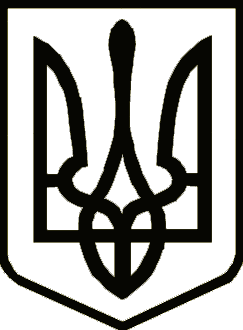 НОСІВСЬКА МІСЬКА РАДАВІДДІЛ ОСВІТИ, СІМ’Ї, МОЛОДІ ТА СПОРТУНАКазПро деякі питання організації здобуття
загальної середньої освіти та освітнього
процесу в умовах воєнного стану в УкраїніВідповідно до частини третьої статті 571 Закону України «Про освіту», Указу Президента України від 24 лютого 2022 року № 64/2022 «Про введення воєнного стану в Україні», затвердженого Законом України від 24 лютого 2022 року № 2102-ІХ, Указу Президента України від 14 березня 2022 року                                 №133/2022 «Про продовження строку дії воєнного стану в Україні», затвердженого Законом України від 15 березня 2022 року № 2119-ІХ, пункту 8 Положення про Міністерство освіти і науки України, затвердженого постановою Кабінету Міністрів України від 16 жовтня 2014 року № 630 (із змінами), ураховуючи пункт 3.2. статуту Державного підприємства «Інфоресурс», затвердженого наказом Міністерства освіти і науки України від 23.04.2019 № 538, керуючись наказом Міністерства освіти і науки від 28 березня 2022 року №274 «Про деякі питання організації здобуття загальної середньої освіти та освітнього процесу в умовах воєнного стану в Україні» та з метою забезпечення державних гарантій здобувачам загальної середньої освіти, працівникам комунальних закладів загальної середньої освіти та установ освіти в умовах воєнного стану в Україні н а к а з у ю:1. Керівникам закладів загальної середньої освіти забезпечити та організувати:1) зарахування здобувачів загальної середньої освіти, які вимушені були змінити місце навчання та/або проживання (перебування) і проживають (перебувають) в Україні чи за її межами (далі - здобувачі освіти), до закладів освіти за заявою (її сканованою копією чи фотокопією), що подається до закладу освіти одним з батьків, опікуном, іншим законним представником, родичем здобувача освіти або повнолітнім здобувачем освіти нарочно, факсом, електронною поштою, іншими засобами зв'язку чи у будь-який інший спосіб (за вибором заявника);2) здобуття загальної середньої освіти для здобувачів освіти за будь-якою формою, що може забезпечити заклад освіти та є найбільш безпечною для них;3) працевлаштування працівників на вакантні посади (за наявності) у разі подання відповідної заяви;4) ведення окремого обліку здобувачів освіти за місцем їх перебування (навчання), що мають містити таку інформацію: прізвище, ім'я та по батькові (за наявності), дата народження, місце проживання (перебування), місце навчання (заклад освіти), попереднє місце проживання (перебування), попереднє місце навчання (заклад освіти), форму здобуття освіти, належність до категорії осіб з особливими освітніми потребами;5) прийом заяв (сканованих копій чи фотокопій) щодо надання інформації про отримані в Україні документи про загальну середню освіту (незалежно від місця їх отримання), поданих у будь-який спосіб за вибором заявника, а саме, здобувачем освіти, його законним представником (одним з батьків, опікуном тощо) чи родичем, за наявності підтверджуючих документів особи, їх узагальнення та надсилання відділу освіти, сім’ї, молоді та спорту Носівської міської ради протягом одного робочого дня з моменту надходження відповідних заяв.2. Головному спеціалісту Т.Горбащенко:1) забезпечити формування реєстру здобувачів освіти за місцем їх перебування (навчання), що мають містити таку інформацію: прізвище, ім'я та по батькові (за наявності), дата народження, місце проживання (перебування), місце навчання (заклад освіти), попереднє місце проживання (перебування), попереднє місце навчання (заклад освіти), форму здобуття освіти, належність до категорії осіб з особливими освітніми потребами;2) організувати та забезпечити узагальнення інформації про отримані в Україні документи про загальну середню освіту та надсилання її державному підприємству «Інфоресурс» протягом двох робочих днів з дня надходження відповідної інформації.3. Головному бухгалтеру О.Мокієнко забезпечити та організувати оплату праці працівників закладів освіти незалежно від їх поточного місця проживання (перебування) в Україні чи за її межами.4. Установити, що заяви, які передбачені підпунктами 1,  3 пункту 1 цього наказу, подаються у довільній формі без надання заявником будь-яких додаткових документів, їх копій (додавання додатків), крім випадків, коли такі документи, їх копії є в наявності та заявник надає їх за власним бажанням.5. Цей наказ набирає чинності з моменту його оприлюднення та діє протягом строку дії воєнного стану в Україні.6. Відповідальність за виконання даного наказу покласти на головного спеціаліста відділу Т.Горбащенко, керівників закладів освіти І.Нечес, С.Дубовик, Л.Печерну, Н.Хоменко, О.Куїч, В.Вовкогон, В.Боженка, О.Ілляша, Н.Чорну.7.Контроль за виконання даного наказу залишаю за собою.Начальник                                                                               Наталія ТОНКОНОГ29 березня2022 року   Носівка			                 №41